Дорогие ученики!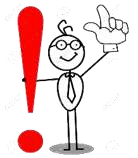 В марте-апреле 2020 года вы будете принимать участие в ВПР. Мы знаем, как вы старательно учились весь год. Главное не волнуйтесь, ведь день проведения ВПР – это самый обычный день.Помните, что ВПР не покажут всего, что делает вас особенными и уникальными. Люди, которые разработали для вас задания, не знают каждого из вас лично в отличие от учителей или членов вашей семьи. Они не знают, что некоторые из вас говорят на двух языках, что вы любите петь, рисовать или танцевать. Они не знают, занимаетесь ли вы спортом, беспокоитесь ли о будущем, помогаете ли родителям, и как на вас рассчитывают ваши друзья. Они не знают, что вы добрые, умные, что на вас можно положиться... и каждый день вы стараетесь стать еще лучше.Оценки, которые вы получите за эту работу, скажут о вас не всю правду. Однако результаты работы помогут выявить пробелы в знаниях и в дальнейшем их устранить.Желаем вам удачи!Что нужно знать о ВПР-2020Участие 4 -7 классов будет обязательным11 классы выполняют работы по тем предметам, которые они не выбрали для сдачи ЕГЭВпервые участие в ВПР примут 8-классники (в режиме апробации)Проверка работ осуществляется школьной комиссиейВ аудиториях запрещено пользоваться средствами мобильной связи, фото- и видеоаппаратурой, справочной литературой и учебниками, разговариватьРезультаты ВПР нужны для:               Результаты ВПР не влияют:  На получение аттестата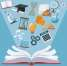  На перевод в следующий класс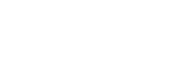 помощи со стороны учителя по устранению выявленных пробелов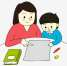 ВПР – это НЕ экзамен!!!ГАУ ДПО ИРО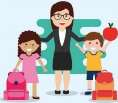 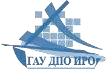 боратория диагностики образовательных достижений школьников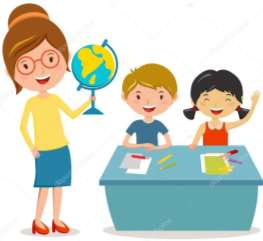 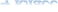 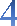 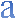 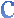 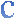 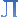 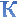 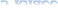 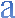 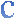 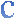 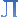 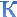 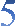 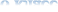 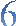 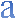 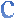 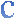 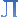 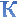 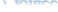 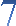 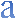 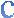 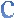 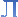 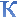 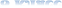 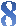 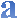 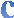 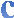 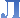 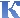 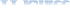 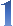 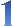 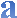 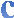 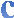 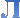 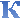 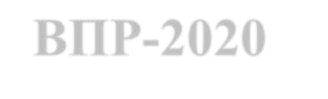 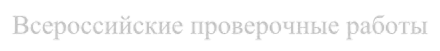 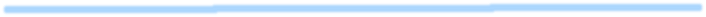 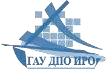 